You are now ready to take the USA-SOS Post-Quiz and show how much you’ve learned! Use these scoring categories to determine your SOS Level – Try to become a Special Agent!WARNING: Jr. Agents and Cadets in Training should repeat the program.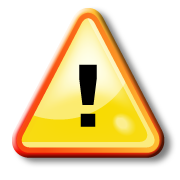 CircleQuestionsAnswers1Watch video: Stand Up to Cyberbullying (Hint: Click on the “Transcript” link under the video for help.Watch video: Stand Up to Cyberbullying (Hint: Click on the “Transcript” link under the video for help.1When someone tries to hurt someone online it is called __________.1What should you do if you are confronted with a bully online? __________ if you can __________ if you can’t.1 Don’t be afraid to __________ for yourself or someone else who is being cyberbullied.1 Remember when you are online to __________ people the way you want to be treated.2Watch video: Internet Safety with Annie & MobyWatch video: Internet Safety with Annie & Moby2List three examples of personal information from the video.2If you download something from an unsafe website or open an unsafe email, your computer could get a __________.2Passwords should be long and use a combination of different __________ and __________.2Challenge: Click on Easy Quiz at the bottom of the page, take the Online Quiz until you get 5/5Challenge: Click on Easy Quiz at the bottom of the page, take the Online Quiz until you get 5/53What does S.M.A.R.T. stand for?3Remember online friends are still __________ even if you have been talking to them for a long time.3True or False: Accepting emails, IM messages, or opening files, pictures or texts from people you don’t know or trust is safe and can lead to new friends!4Go to Surf Swell Island and click on: Virus CaveGo to Surf Swell Island and click on: Virus Cave4What can a computer virus do to your computer?4True or False: An email from a friend will never contain a computer virus.4How can you protect your computer from viruses?5Complete all ten Hangman puzzles:Complete all ten Hangman puzzles:5__________ agree to meet someone in person that you “meet” on chat or email.5True or False: It is OK to send a picture of yourself through the Internet.5Ask for __________ from your parents/guardians before you go in a chat room.CircleQuestionsAnswers6Watch video: Life Skills: Online SafetyWatch video: Life Skills: Online Safety6There are certain things you shouldn’t share online. What does YAPPY stand for?6What should you do if a friend asks for your email password?6If someone you met online wants to meet in person, what should you do?6Click on the TRY and APPLY buttons for more practiceClick on the TRY and APPLY buttons for more practice7What is plagiarism? 7Why is plagiarism wrong?7What can happen if you get caught plagiarizing?7What should you do to avoid plagiarism?8Watch video: Beat The TricksWatch video: Beat The Tricks8Why would someone pretend to be your friend in the real world or online?8What are the four rules presented in this video? Clue: Check Router’s notes.9Why is it a good idea to read the terms and conditions of any photo-sharing sites or other sites on which you can post information?9Check any __________on a website. If you’re not the right age, find another site to visit.9Don't __________anything you don't want others to know—or that you wouldn’t say to them face to face.10How are websites different from textbooks?10You should Use the Five Ws (and one H) to tell if a website is credible or relevant.  What are the Five Ws (and one H)?Post-Quiz ScoreLevel7,000 and aboveSpecial Agent – A safe online surfer – recommended for Peer Trainer status6,500 – 6,999Agent – Has many safe online surfing skills5,700 – 6,499Jr. Agent – Needs more SOS training0 – 5,699Cadet in Training – Should not use the internet without direct adult supervision